Salad Bar Signage Templates:Print and then fill in steps 2 and 3 OR type in steps 2 and 3 and then printDetermine the planned portion size for each item (e.g., ½ cup, ¼ cup, 1 ounce equivalent grain, 2 ounce equivalents meats/meat alternates [M/MA] servings)Fill this in on the second blankDetermine how many pieces of the item fill the selected standardized measuring utensil or meet the planned portion sizeFill this in on the first blankProduction records should indicate the same portion sizes and crediting as salad bar signage Specify and standardize how items should be sliced/prepared (e.g., should bell pepper be sliced in strips or in rings? Should the oranges be halved or quartered? What case count are the apples?)See Production Records webpage for production record templates, if needed Utilize the Food Buying Guide as neededUse Exhibit A to credit grain items, which must be whole-grain richCredit vegetables to the appropriate subgroupRaw, leafy green vegetables credit as half of their volume The meal planner must predetermine if beans/peas will credit as vegetable or as M/MACut pages in quarters, laminate if desired, and hang on the salad barCommunicate planned portion sizes with staff at POS who ensure meals are reimbursableUpdate existing signage and add more signage as necessaryWeight versus volume:Meats/meat alternates (M/MA) is credited by weight, not by fluid ounces. Spoodles measure fluid ounces, not ounces by weight, so it is not appropriate to use a 4 fluid ounce spoodle for an intended 4 ounce (by weight) serving of M/MA. Fluid ounces are a volume measure, while ounces are a weight measure. To ensure that students are receiving the adequate amount of M/MA, weigh the M/MA and then determine which scoop will hold that weight of product. WEIGHT AND VOLUME ARE NOT EQUAL OR INTERCHANGEABLE. OUNCES ≠FLUID OUNCESSelf-Serve Garden BarYou must select at least ½ cup of fruits, vegetables, or a combination to make a complete meal MeasurementApplicable Meal ComponentUnits of MeasurementConversionsTools UsedWEIGHT How heavy is it?Meats/meat alternatesGrainsOunces (oz)Grams (g)Kilograms (kg)Pounds (lb or #)1 lb = 16 oz1 oz = 28 gScaleVOLUME How much space does it take up?FruitsVegetablesMilkFluid ounces (fl oz)Tablespoon (T or Tbsp)Teaspoon (t or tsp)Cups (c)Pint (pt)Quart (qt)Gallon (gal)Liter (L)3 tsp = 1 Tbsp16 Tbsp = 1 c1 c = 8 fl oz1 pint = 2 c1 quart = 2 pints1 gallon = 4 quartsSpoodles, measuring cups, measuring spoons, scoops, dishers, ladles½ cup of fruitTotal ½ cup of fruit and vegetable½ cup vegetable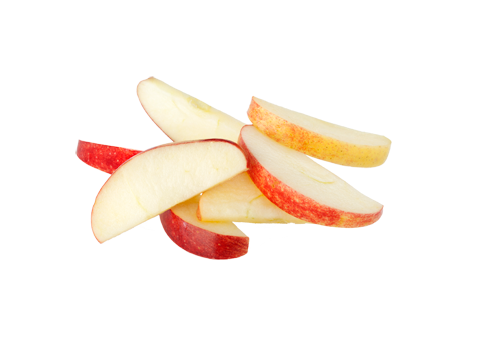 ½ cup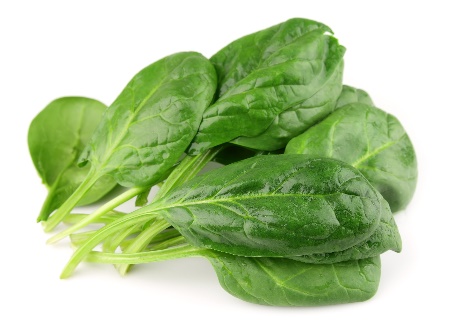 +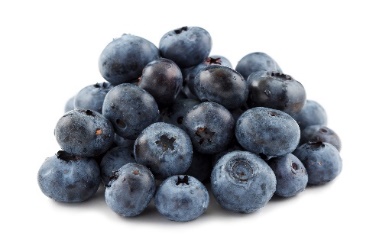 = ½ cup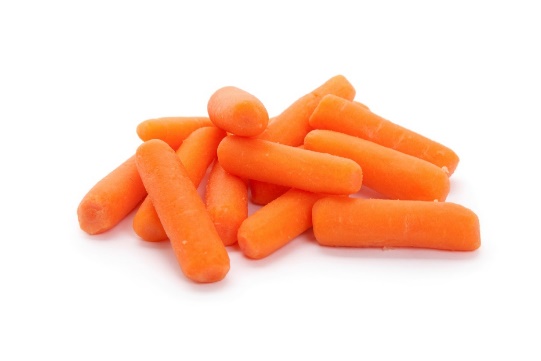 ½ cup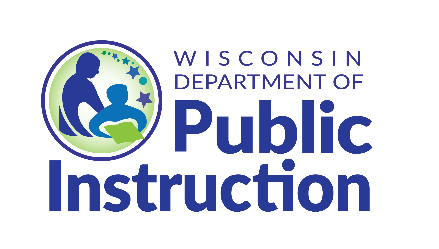 This institution is an equal opportunity provider.July 2024_____ pieces of BROCCOLI equals_____ cup vegetable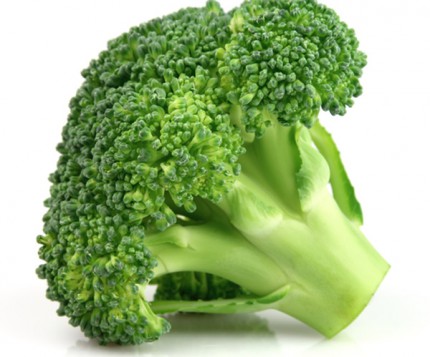 _____ pieces of CAULIFLOWER equals _____ cup vegetable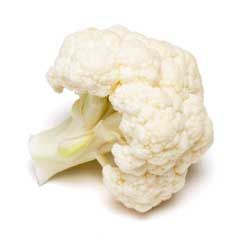 _____ CARROTS equals_____ cup vegetable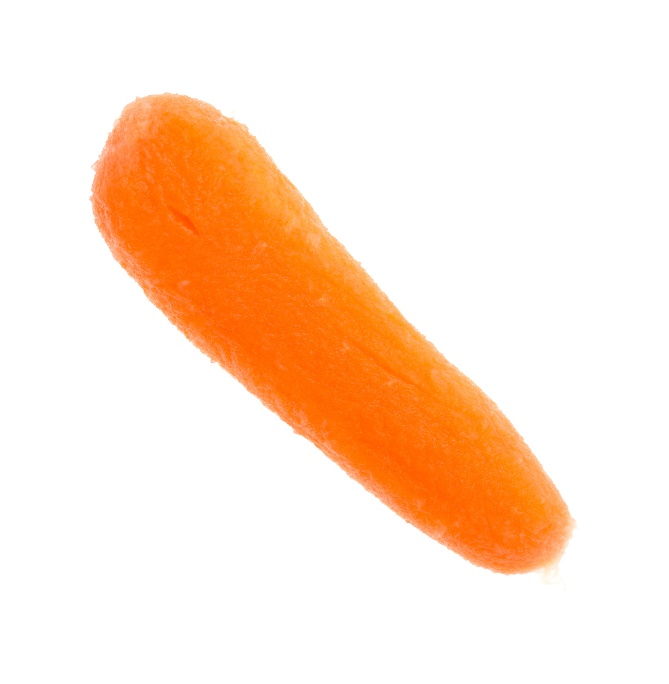 _____ CELERY sticks equals_____ cup vegetable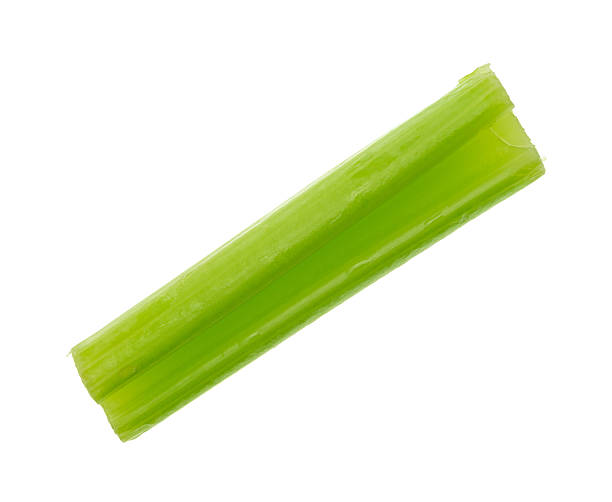 _____ pieces of CUCUMBER equals_____ cup vegetable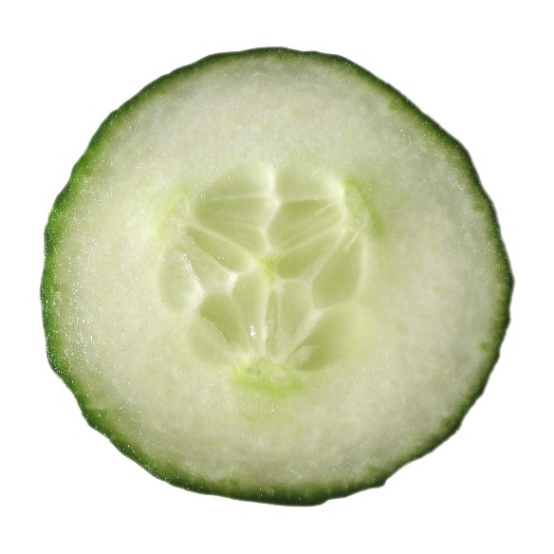 _____ pieces of RADISH equals_____ cup vegetable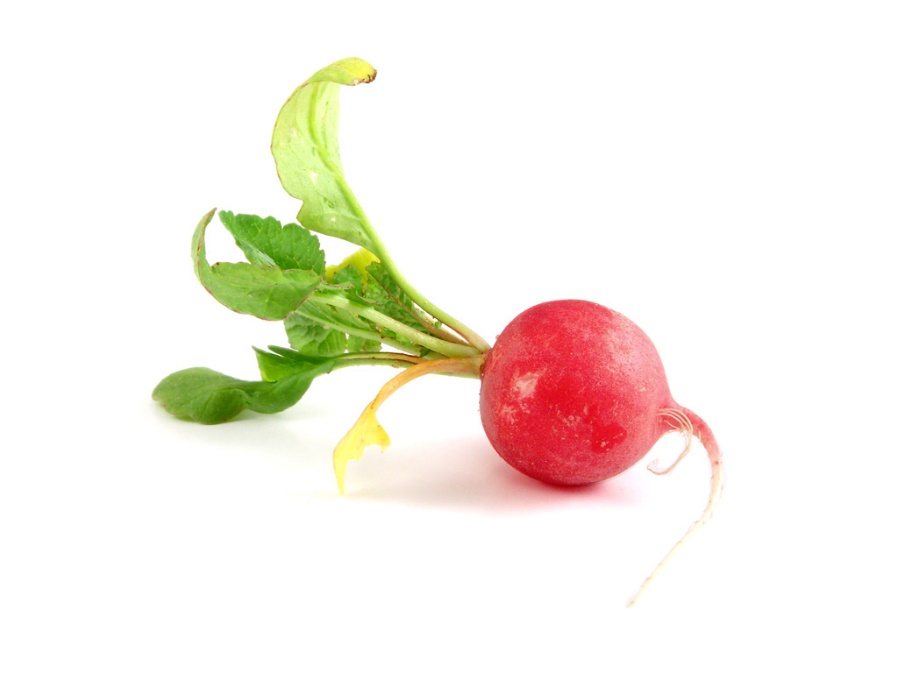 _____ pieces of PEPPER equals_____ cup vegetable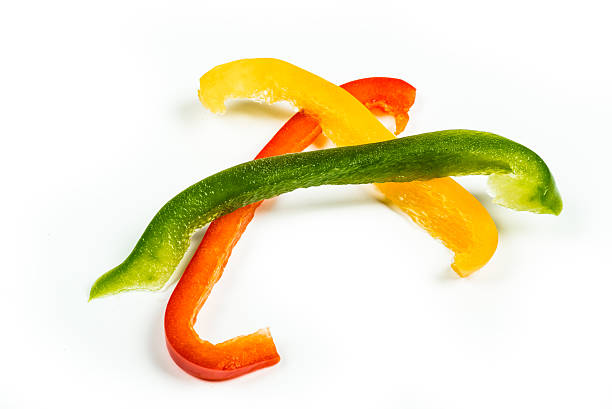 _____ TOMATOES equals_____ cup vegetable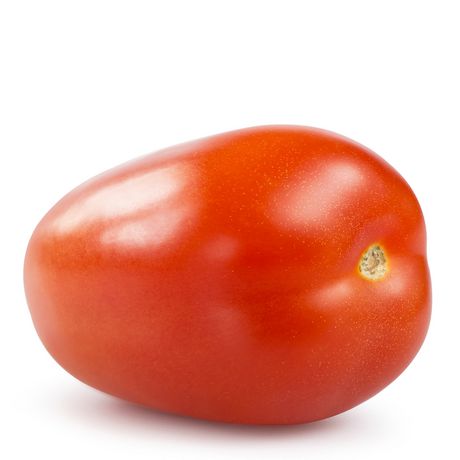 _____ MUSHROOMS equals_____ cup vegetable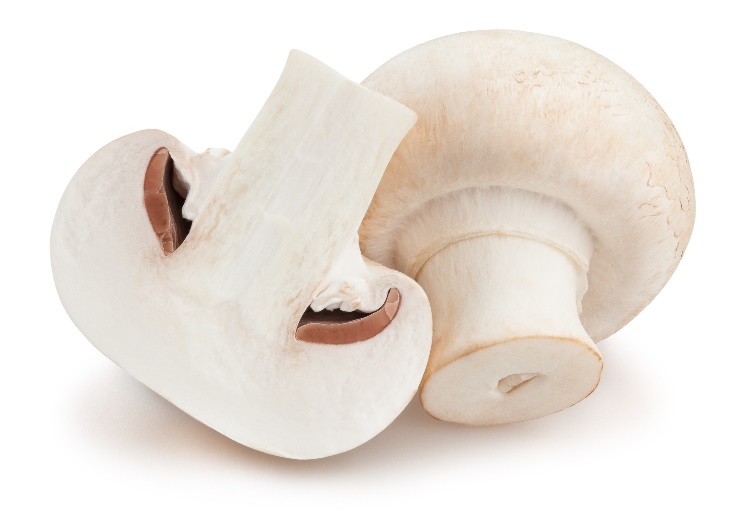 _____ SNAP PEAS equals_____ cup vegetable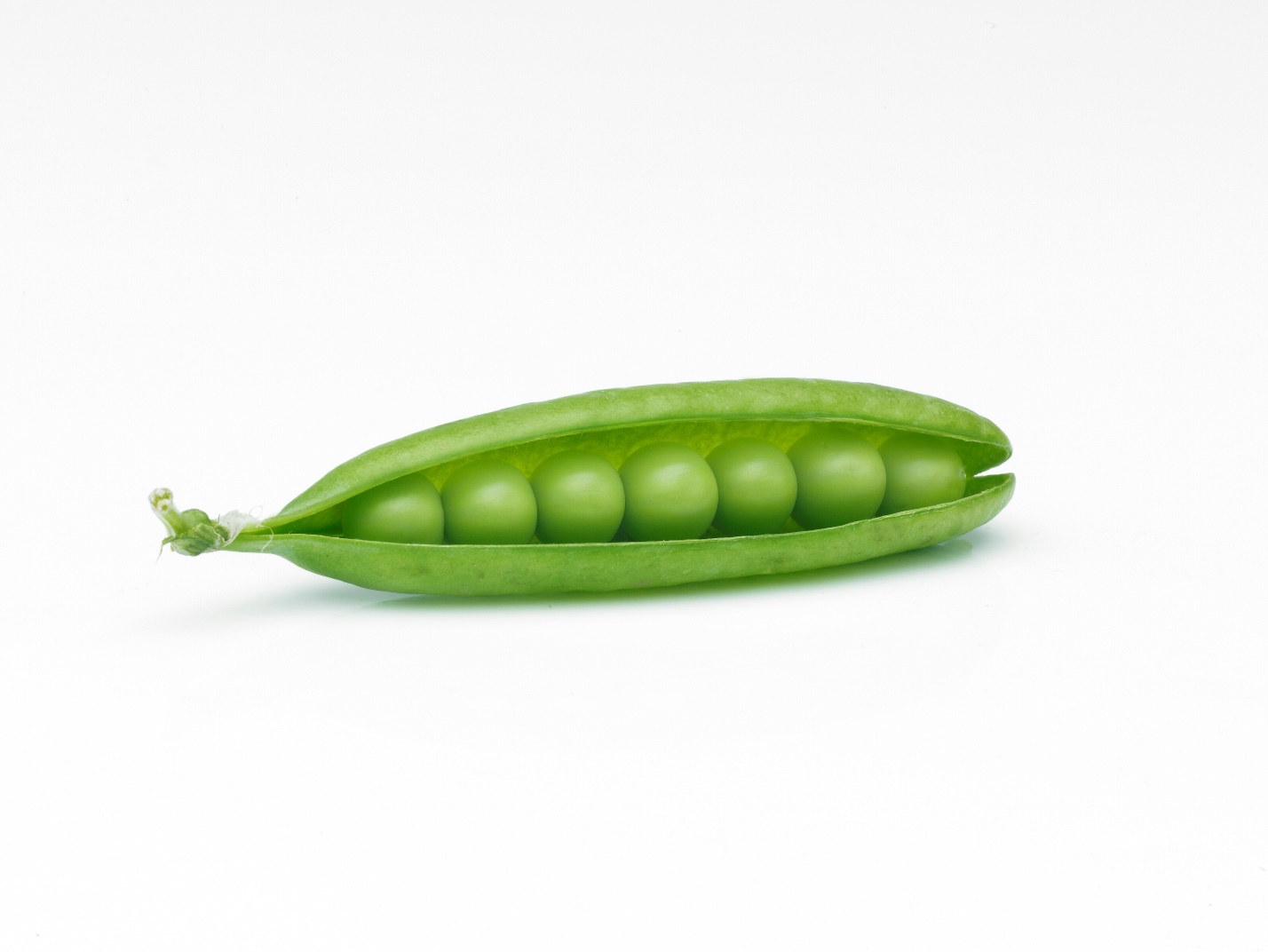 _____ slices of APPLE equals_____ cup fruit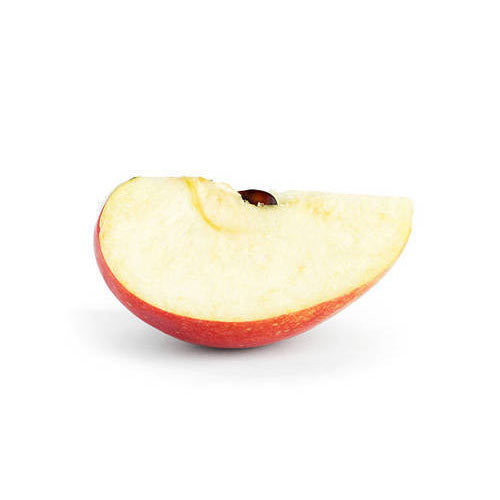 _____ BANANA equals_____ cup fruit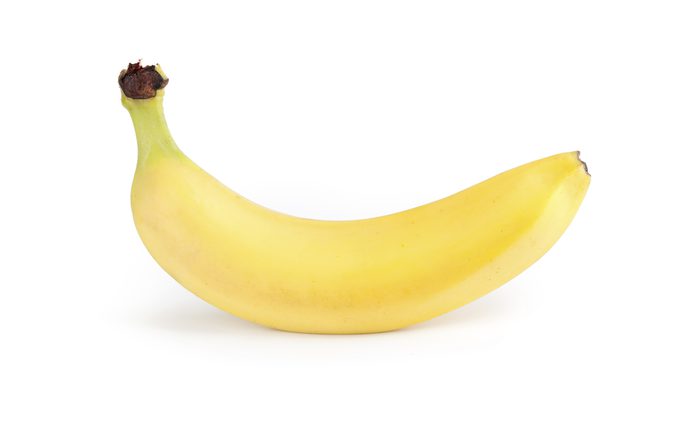 _____ GRAPES equals_____ cup fruit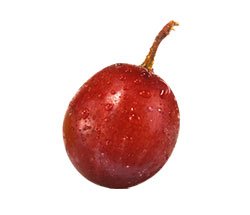 _____ slices of ORANGE equals_____ cup fruit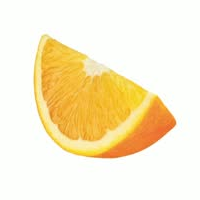 _____ slice(s) of BREAD equals_____ servings of grains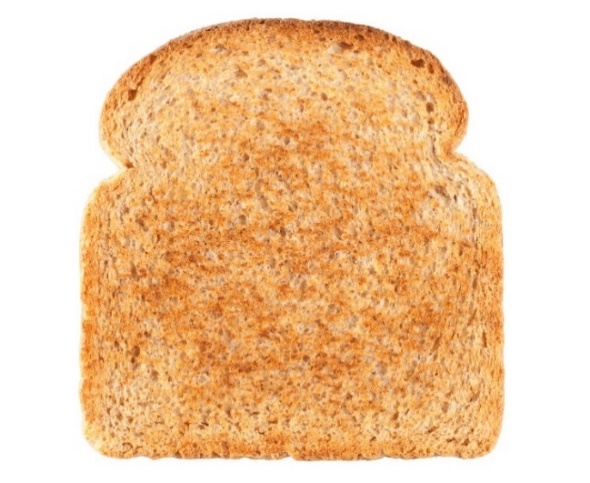 _____  ROLLS equals_____ servings of grain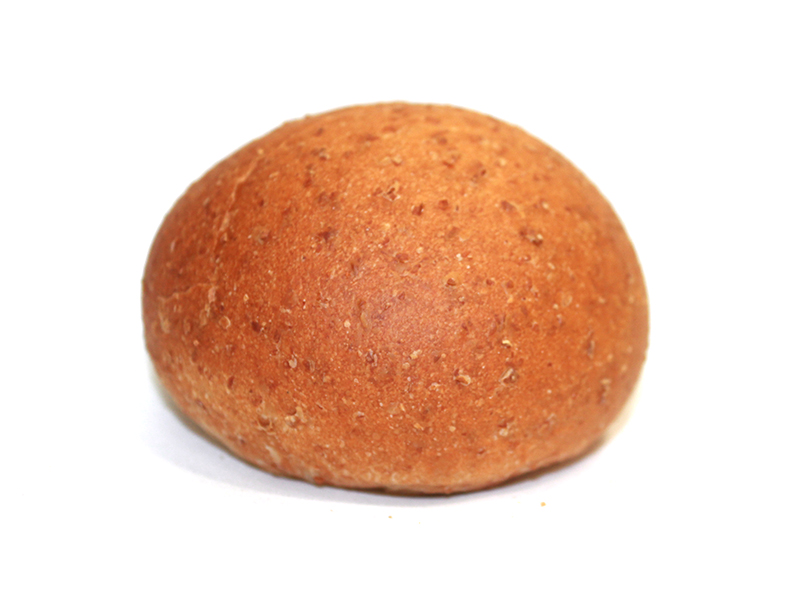 _____  CRACKERS equals_____ servings of grain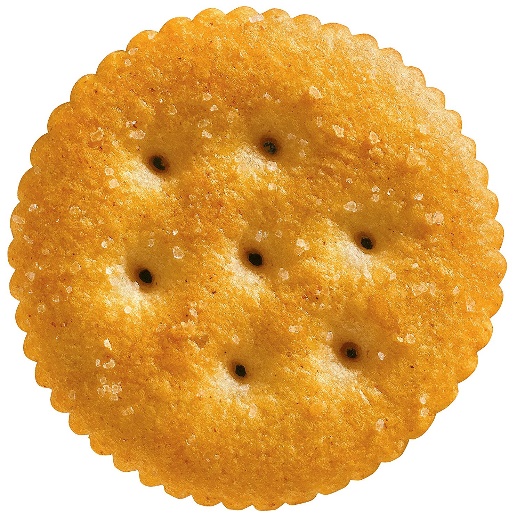 _____  BREADSTICK(S) equals_____ servings of grain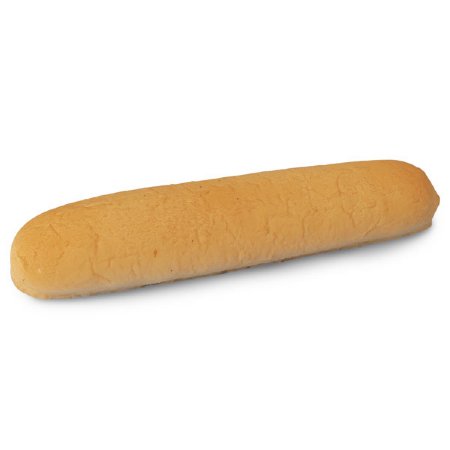 _____  CROUTONS equals_____ servings of grain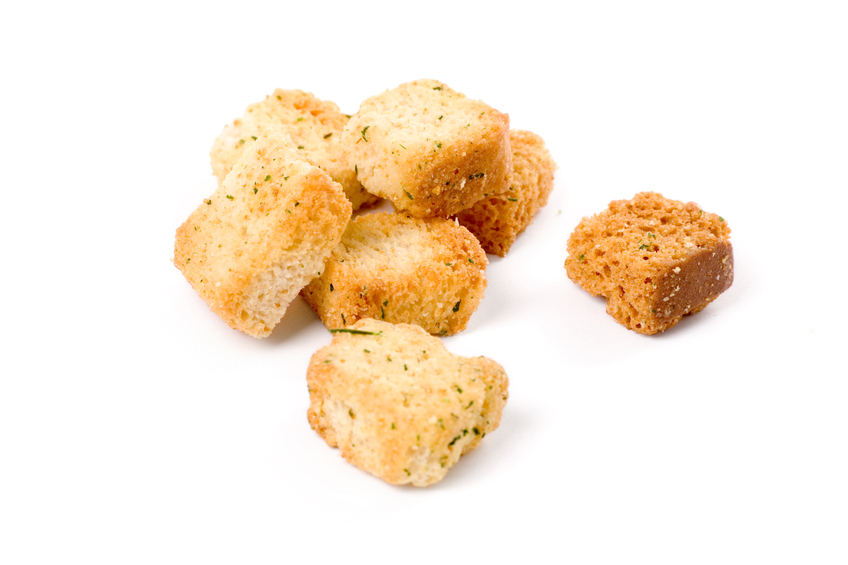 _____ pieces of EGG equals_____ servings of protein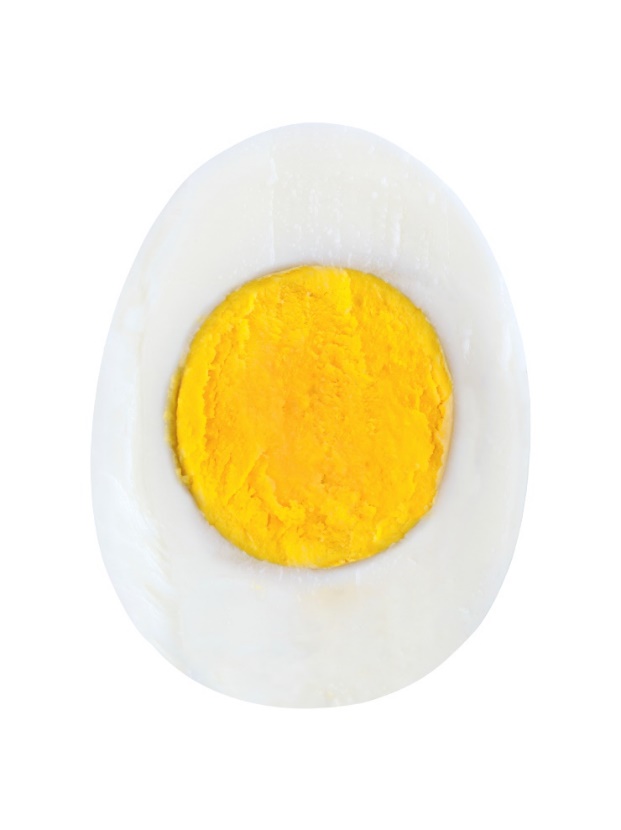 _____ pieces of CUBED CHEESE equals _____ servings of protein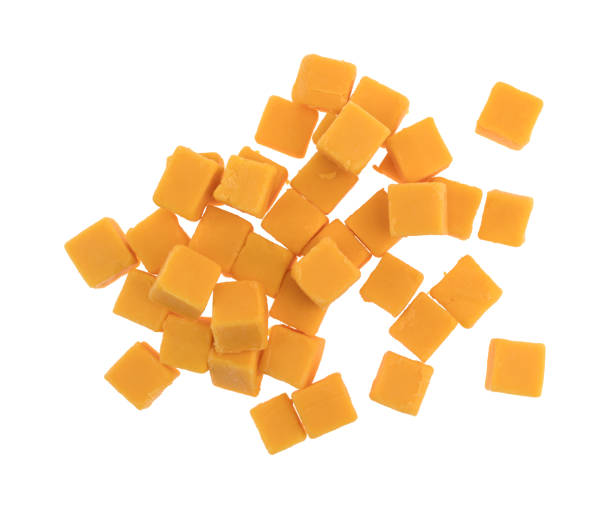 _____ scoops of CHEESE equals _____ servings of protein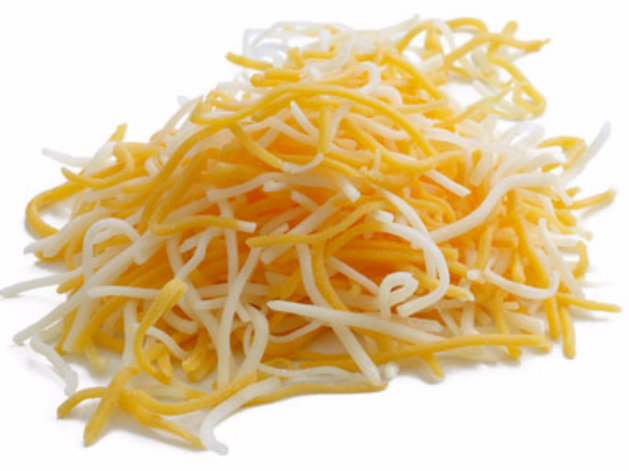 _____ scoops of MEAT equals _____ servings of protein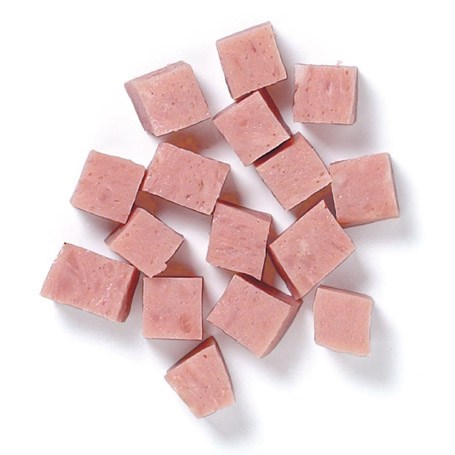 _____ pieces of TOFU equals _____ servings of protein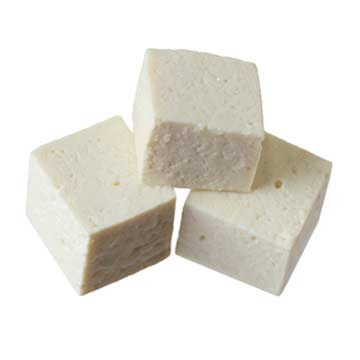 _____ scoops of BEANS equals _____ servings of protein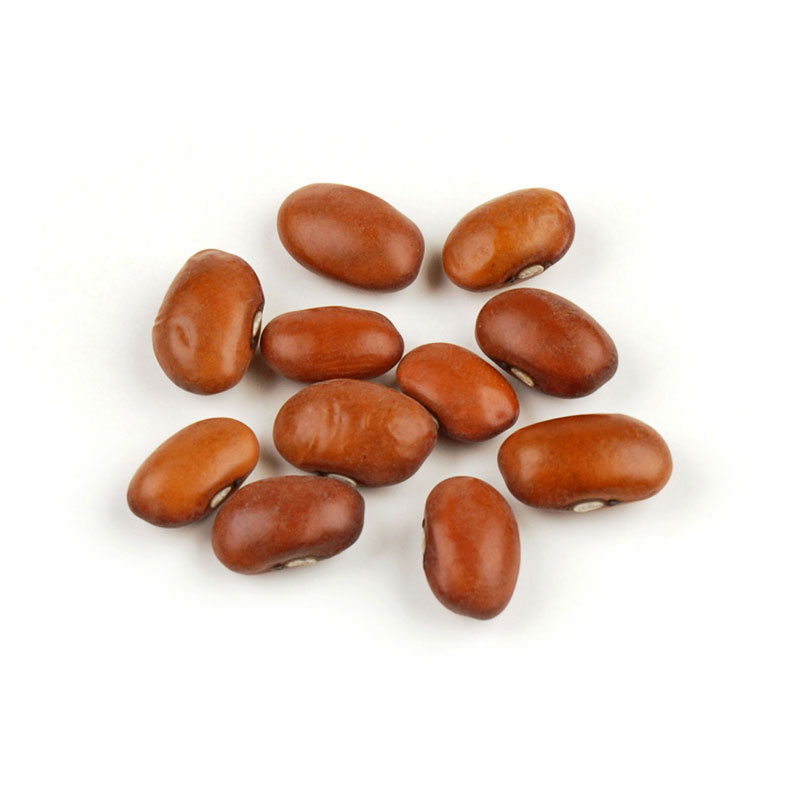 _____ scoops of SPINACH equals _____ cup vegetable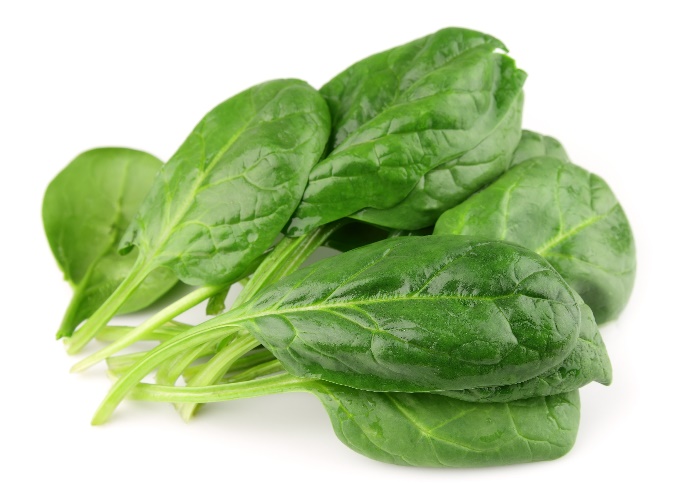 _____ scoops of LETTUCE equals _____ cup vegetable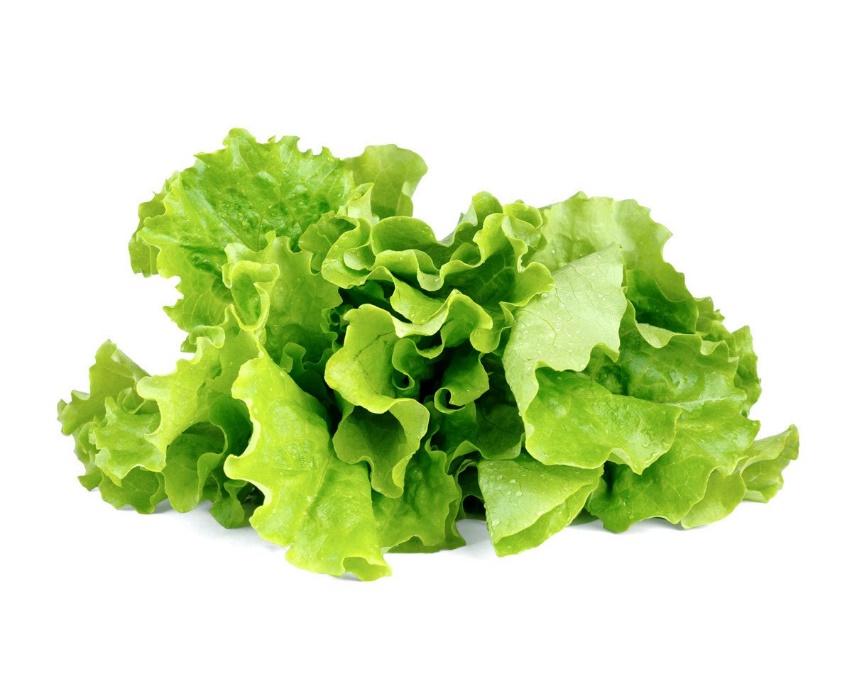 